Liebe Eltern und Erziehungsberechtigte!Engagierte LehrerInnen gehen flexibel auf das Bewegungsbedürfnis unserer SchülerInnen ein, deshalb macht Unterricht bei uns Spaß! Denn Leistung und Wettbewerb stehen bei uns nicht im Widerspruch zur Freude am Lernen. Teamgeist wird ebenso wie Einzelleistung geschult. Den SchülerInnen wird bewusst, dass hohe Anforderungen und die damit verbundenen Anstrengungen nicht unangenehm sein müssen, sondern als positive Herausforderung zu werten sind.Roland SixDirektor Sportmittelschule SMS 2 Wittelsbachstraße 6 1020 Wien www.sms2.at Tel: 01 4000 560910 Fax: 01 4000 5609179TAG DER OFFENEN TÜR5.11.2021  -  10h -14h(aus derzeitiger Sicht)GEIMPFT – GENESEN – PCR-GETESTETDie LehrerInnen und der Direktor Herr Roland SIX Vermehrter Sportunterricht (8)Neigungsgruppen:	Fußball, Schwimmen,  Basketball, Leichtathletik, Gerätturnen, HipHop,  Baseball, Volleyball,Dig. BildbearbeitungWinter- bzw. Sommersportwochen,Projektwochen, Sprachreisen,  Berufspraktische TageVorbereitung auf den ECDL, Informatik ab der 1. Klasse,  Tablet-KlassenKooperation mit: BallsportgymnasiumRapid – Fußball (LAZ)	Wr.Kulturverein - Jazzdance	Tanzfabrik Pandora	WAC – Landhockey	Basket2000 Vienna – Basketball	Sokol V - VolleyballOffene Schule:Ganztägige Betreuungund Mittagessen! (keine Pflicht)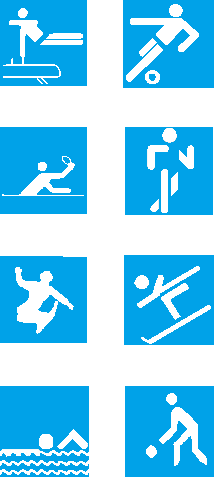  Aufnahmevoraussetzung  Ist das Bestehen eines 
  sportmotorischen Eignungstests
  in den Bereichen
    Koordination
    Kraft
    Geschicklichkeit
   Schnelligkeit
    Ausdauer
   und die Überprüfung der   körperlichen Eignung in einer      sportärztlichen 
     Untersuchung  Anmeldung mit dem   Erhebungsblatt der   Volksschule beiDir. Six  Bitte um tel. VorreservierungSMS  2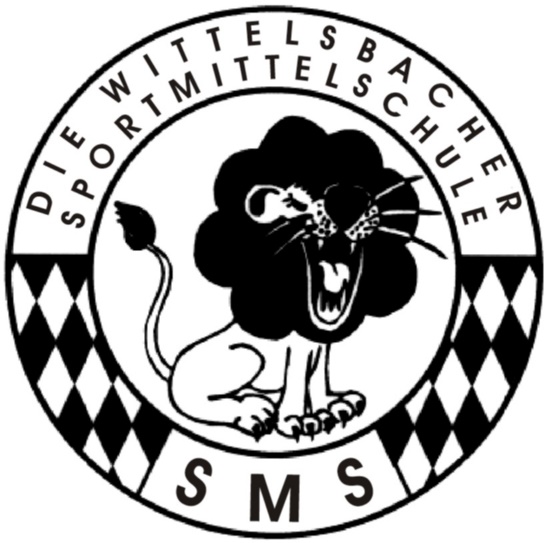 Wittelsbachstraße 61020 Wien          www.sms2.atSportmittelschule